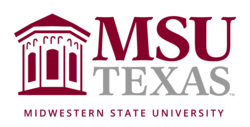 Child Development Associate of Applied Sciences Degree Guided Pathway to a Bachelors of Science in Education in Early Childhood Studies and Early Care First Year – Collin College Total Semester Hours: 15	                                   Total Semester Hours: 16	Second Year – Collin College Total Semester Hours: 15                                                                		         Total Semester Hours: 14	Courses above show Texas Common Course NumbersMSU equivalent courses noted in (green)Please consult with your Collin College advisor for additional courses that may be required. You will need to apply for the associate’s degree at your community college. Contact your Collin College advisor for more information.Third Year – MSU TexasTotal Semester Hours: 15	                                       	           		       Total Semester Hours: 15Fourth Year – MSU TexasTotal Semester Hours:           15                                                                         Total Semester Hours: 15FIRST SEMESTERSECOND SEMESTERCDEC 1319 Child Guidance (ECED 4213)CDEC 1321 The Infant and Toddler (ECED 4203)CDEC 1323 Observation and Assessment (Elective Credit)CDEC 1270 Introduction to Teaching ESL (sub ECED 3173)ENGL 1301 Composition I  (ENGL 1143) EDUC 1300 Learning Frameworks (Undergraduate Inquiry & Creativity)CDEC 1311 or TECA 1311 Educating Young Child (ECED 3103)TECA 1303 Families, School, and Community (Elective Credit)CDEC 1354 or TECA 1354 Child Growth and Dev. (COUN 2023-Social and Behavioral Sciences Component or Elective Credit)Elective Options Collin: (choose 1)CDEC 1317 Child Dev. Assoc. Training (Elective Credit)CDEC 2326 Administration of Programs for Children I (Elective Credit)CDEC 2340  Instructional Tech for Children with Spec Needs (Elective Credit)THIRD SEMESTERFOURTH SEMESTERCDEC 1313 Curriculum Res. For Early Child. Programs (ECED 4133) CDEC 1318 or TECA 1318 Wellness of the Young Child (KNES 1993)CDEC 1359 Children with Special Needs (SPED 4533)CDEC 2166 Practicum Child Care Provider (ECED 4803)CDEC 2304 Child Abuse & Neglect (Elective Credit)Fine Arts Core (Creative Arts Component)CDEC 2371 Using Technology in the Classroom. (Elective Credit)Mathmatics Core (Mathematics Component)Elective Options Collin: (choose 1)CDEC 2322 Child Dev. Training II (ECED 4413)CDEC 2328 Administration of Programs for Children II (Elective Credit)CDEC 2307 Math and Science For Early Child. (Elective Credit) or CDEC 1358 Creative Arts in Early Childhood (Elective Credit)Social/Behavioral Sciences Component (Social and Behavioral Sciences Component or Elective Credit)Elective Options Collin: (choose 1)CDEC 2324 Child Dev. Assoc. Training III or CDEC 2315 Diverse Cultural  Educ. (ECED 4423)CDEC 2336 Administration of Programs for Children III (Elective Credit)CDEC 1385 Cooperative Education (Elective Credit)FIRST SEMESTERSECOND SEMESTERHIST 1133: American History HIST 1233: American History Life/Physical Science CorePOLS 1333 American GovtEDUC 2013: School and Society (Cultural and Global Understanding Component)ECED 4403: EthicsECED 4123: Language and LiteracyECED 4433: Health, Safety, Nutrition in Early Care and PreschoolECED 4233: Play and LearningCommunication CoreFIRST/SECOND SEMESTERTHIRD SEMESTERPOLS 1433: American GovernmentSOCL 4633: Sociology of Family ViolenceLife/Physical Science CoreSOWK 3453: Child Welfare Policy and PracticeSOWK 3233: Parenting: Family and Community ECED 4223: Dev. Appropriate PracticesECED 4423 Cultural Linguistic Appro Early Tchg (CDEC 2315) or Elective credit from CCLanguage, Philosophy, Culture ComponentECED 4413 Organization, Admin, Leadership in EC (sub CDEC 2322) or Elective credit from CCSPED 3613: Exceptional Individuals